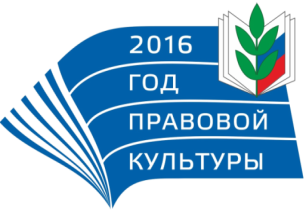  Общероссийский  Профсоюз образования   Ставропольская краевая организация                          27 сентября –День работника дошкольного образования.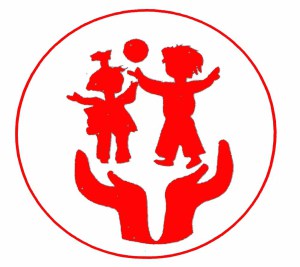 ПОЛОЖЕНИЕоб открытом краевом конкурсе социальных проектовсистемы дошкольного образования«ОТ ДОБРОТЫ К ДОСТОИНСТВУ»1. ОБЩИЕ ПОЛОЖЕНИЯ.1.1. Настоящее Положение регламентирует порядок проведения открытого краевого конкурса социальных проектов системы дошкольного образования «Призвание вне времени» (далее — Конкурс), устанавливает требования к  участникам и  конкурсным материалам, сроки проведения Конкурса и действует до завершения всех конкурсных мероприятий.1.2. Конкурс проводится на основе следующих принципов:прозрачности процедуры Конкурса и  критериев определения победителей;открытости доступа к Конкурсу и добровольности участия в нем;независимости, беспристрастности и объективности членов жюри Конкурса.1.3. Объявление о проведении Конкурса размещается Организатором на web-портале краевой организации Профсоюза www.stvprofedu.ru и дублируется посредством информационной электронной рассылки.2. ЦЕЛИ И ЗАДАЧИ КОНКУРСА.2.1. Цели Конкурса:рост престижа педагогической профессии; повышение качества дошкольного образования и жизни работников этой сферы; развитие профессионального мастерства и поддержка гражданских инициатив работников системы дошкольного образования;популяризация деятельности Профсоюза в педагогической среде Ставропольского края.2.2. Задачи Конкурса:содействие профессиональному саморазвитию и  творческой самореализации работников системы дошкольного образования;развитие активной гражданской позиции, формирование социальной ответственности работников системы дошкольного образования;стимулирование работников системы дошкольного образования на  создание и  использование в  профессиональной деятельности современных социальных, информационно-коммуникационных и обучающих практико-ориентированных технологий и форм работы.выявление перспективных моделей социальной поддержки работников образования с целью дальнейшего распространения; приобретение опыта взаимодействия с органами государственной власти и местного самоуправления в планировании и организации позитивных социальных изменений;привлечение внимания органов государственной власти и органов местного самоуправления к социальным инициативам педагогов и оказание поддержки в их осуществлении;развитие связи педагогической науки и социальной практики, внедрение их современных достижений в работу образовательных организаций;продвижение в  информационно-образовательном пространстве Ставропольского края передового педагогического опыта, оригинальных гражданских идей и разработок социально-значимой направленности.3. ОРГАНИЗАТОР И ПАРТНЕРЫ КОНКУРСА.3.1. Организатором Конкурса выступает Ставропольская краевая организация Профсоюза работников народного образования и науки Российской Федерации.3.2. Организатор Конкурса отвечает за строгое соблюдение правил проведения Конкурса и обеспечение независимости членов жюри Конкурса.3.3. Партнеры Конкурса – Министерство образования и молодежной политики Ставропольского края, Ставропольский краевой институт развития образования, повышения квалификации и переподготовки работников образования.4. ТЕМАТИЧЕСКИЕ БЛОКИ И НОМИНАЦИИ КОНКУРСА.4.1. СОЦИОКУЛЬТУРНАЯ СРЕДА:Номинации направлены на выявление новаторских идей в области: «Гражданская сила» - формирования активной гражданской позиции и правовой культуры взаимоотношений членов социума; развития экспертного сообщества; внедрения общественных инициатив, призванных содействовать реализации социально-экономических реформ на региональном и местном уровнях; организации социальных акций и инициатив; пропаганды ценностей правового государства.«СоДействие» - распространения принципов и прогрессивных способов развития социального партнерства, новых форм социальной поддержки работников дошкольного образования.«Здоровье Плюс»  - распространения стандартов здорового образа жизни; развития спортивного, делового, познавательного туризма и рекреационного отдыха; создания безопасных условий профессиональной деятельности работников дошкольного образования.4.2. ОБРАЗОВАТЕЛЬНАЯ СРЕДА:Номинации призваны продемонстрировать нестандартные подходы к профессиональной деятельности работников системы дошкольного образования в вопросах:«Профессиональное достояние» - развития трудового и личностного потенциала педагогов; создания в дошкольных образовательных организациях развивающей среды; обеспечения безопасности жизнедеятельности ребенка; формирования коллективного взаимодействия детей и взрослых; организационно-методической деятельности ДОУ в части развития общения ребенка и игровых технологий речевой работы; внедрения инновационного опыта работы по проблемам ответственного родительства. «Эффективная интеграция» - профессиональной адаптации; координированного взаимодействия в коллективе; организации групповых и коллективных событий; создания общественных органов самоуправления. «Лучший менеджер ДОУ» - управленческого и организационно-методологического опыта работы, эффективного участия в грантах, внедрения социальных технологий, взаимодействия с институтами гражданского общества.4.3. ИНФОРМАЦИОННАЯ СРЕДА:Номинации своей целью определяют поиск оригинальных решений в сфере:«Информационное поле всезнания» - развития информационного пространства образовательной среды; оказания юридической помощи и правового просвещения педагогических работников; информатизации и управления информацией в отрасли образования. «IT-Отражение» - расширения доступного web-пространства и создания социально-ориентированных Интернет-ресурсов; IT-разработок по конструированию профессионального роста и социального статуса воспитателей с учетом опережающей профориентации детей.4.4. ИННОВАЦИИ:Номинации предполагают отбор новых перспективных разработок в следующем тематическом поле:  «Ступени жизни: образование» - актуальные предложения в области развития профессиональной сферы работников системы дошкольного образования.«Мир новых возможностей» -  поиск, апробация, внедрение и распространение инновационных социальных технологий. «Профсоюз будущего» - новаторский взгляд на стратегию, формы работы, организационные подходы к деятельности Профсоюза.5. УЧАСТНИКИ И УСЛОВИЯ КОНКУРСА.5.1. Участники Конкурса – работники и образовательные организации системы дошкольного образования.5.2. К участию в  Конкурсе принимаются практико-ориентированные проекты социальной направленности. 5.3. Автор конкурсной работы должен иметь на нее исключительное право.5.4. Количество работ, предоставляемых одним участником, не ограничено.5.5. К участию в Конкурсе допускаются как авторские, так и коллективные проекты.6. ТРЕБОВАНИЯ И ПОРЯДОК ПРЕДОСТАВЛЕНИЯ     КОНКУРСНЫХ МАТЕРИАЛОВ.6.1. Общие требования к конкурсным материалам:актуальность разработки;практическая значимость;оригинальность, новизна идеи и подхода к ее реализации;соответствие формальным техническим требованиям к оформлению и предоставлению работ для участия в Конкурсе.6.2. Технические требования к оформлению конкурсных работ:электронный формат материалов: Microsoft Word, Power Point, Adobe PDF. Дополнительно к  проекту допускается предоставление любых изображений в электронном виде.каждая конкурсная работа должна содержать сопроводительное письмо участника, оформленное в произвольной форме, но с обязательным указанием автора проекта, года рождения, места его работы и занимаемой должности, краткой характеристики профессиональных достижений, профсоюзной принадлежности, контактных данных.6.3. Конкурсные материалы направляются Организатору на бумажном носителе по  адресу: г. Ставрополь,  ул. Дзержинского 116 «б» или в электронном виде на почту krayprof-obr@mail.ru. 6.4. Срок предоставления конкурсных материалов: с 23 августа по 23 сентября 2016 года.7. ОЦЕНКА КОНКУРСНЫХ МАТЕРИАЛОВ,    ОТБОР ПОБЕДИТЕЛЕЙ КОНКУРСА.7.1. С целью подведения итогов и  отбора победителей Конкурса Организатор определяет состав жюри, которое состоит из  представителей Организатора и Партнеров Конкурса, специалистов органов государственной власти, педагогов-практиков.7.2. В процессе отбора лучших социальных проектов –  победителей Конкурса жюри руководствуется следующими критериями оценки конкурсных работ:целостность разработки;грамотное, ясное и четкое формулирование целей и задач работы;точность, логичность, непротиворечивость изложения материала, содержательная достоверность, стилистическая целесообразность; оформление работы (культура, дизайн - эргономического, эстетического представления информации и т. д.);перспективность и практическая социальная значимость работы;эффективность разработки;оригинальность и новизна идеи;возможность практической реализации.7.3. Жюри осуществляет оценку конкурсных работ посредством обсуждения и открытого голосования.8. ПРИЗОВОЙ ФОНД И НАГРАЖДЕНИЕ ПОБЕДИТЕЛЕЙ.8.1. Уведомление о месте и времени объявления победителей Конкурса и вручения наград осуществляется Организатором не позднее 20 сентября 2016 года посредством электронной рассылки приглашений и на web-портале краевой организации Профсоюза www.stvprofedu.ru. 8.2. Торжественная церемония закрытия Конкурса приурочена ко Дню работника дошкольного образования и состоится 27 сентября 2016 года.8.3. Победителям социальных проектов в тематических блоках (Социальная среда. Образовательная среда. Информационная среда. Инновации) присуждаются Дипломы I, II, III степени. Вместе с Дипломом I степени вручается денежный сертификат на сумму 15000 рублей, с Дипломом II степени — денежный сертификат на сумму 10000 рублей, с Дипломом III степени — денежный сертификат на сумму 5000 рублей.8.4. Организатор вправе выделить дополнительные финансовые средства на реализацию одного или нескольких грантовых социальных проектов на условиях Координатора проекта.8.5. Процедура награждения осуществляется в присутствии членов жюри Конкурса, представителей Организатора и иных приглашенных лиц.8.6. Всем конкурсантам Организатор вручает памятные сертификаты участников Конкурса.9. ЗАКЛЮЧИТЕЛЬНЫЕ ПОЛОЖЕНИЯ.9.1. Все вопросы в отношении процедуры проведения Конкурса заинтересованные лица могут направить по адресу электронной почты: krayprof-obr@mail.ru.9.2. Организатор вправе опубликовать лучшие работы на web-портале краевой организации Профсоюза и в профсоюзной периодике или использовать полученные материалы на свое усмотрение. 